Martes16de MarzoSegundo de PrimariaFormación Cívica y ÉticaNiñas y niños resolvemos conflictosAprendizaje esperado: Comprende situaciones que representan desigualdad entre hombres y mujeres y propone una alternativa de solución. Identifica conflictos originados por diferencias de opinión en el aula o la escuela, reconoce las emociones que le generan y propone acciones colaborativas para abordarlos mediante el diálogo y la empatía.Énfasis: Reconoce que mujeres y hombres tienen los mismos derechos, y deben relacionarse con respeto e igualdad.Identifica acciones para abordar los conflictos en forma colaborativa con el uso del diálogo y la empatía.¿Qué vamos a aprender?Aprenderás a comprender situaciones que representan desigualdad entre hombres y mujeres y propondrás una alternativa de solución.¿Qué hacemos?Repasarás dos temas muy importantes: La igualdad entre niñas y niños y cómo solucionar un conflicto de forma pacífica.Lee con atención la siguiente historia que te va a encantar, se llama “Las reinas del patio”, la escribió la autora Sara Cano, y en ella se habla del tema de hoy “Niñas y niños resolvemos conflictos”. Observa el siguiente video.Las reinas del patio.https://www.youtube.com/watch?v=NlEEQcpAYsADespués de observar el video, te propongo que expreses lo que piensas y sientes con la historia, platícalo con la persona que este contigo.Es muy molesto ver cuando un niño trata mal a las niñas, cuando se comportan como si ellas no fueran importantes y cuando pretenden que las niñas hagan lo que los niños dicen, solo porque son niñas.¿Te fijaste cómo se rieron de la niña que recibió el balonazo? Ella no tenía la culpa de nada, eran ellos los que estaban ocupando el espacio de los demás.Lo bueno es que las niñas se apoyaron unas a otras y se organizaron para recuperar el espacio que les habían quitado, porque ellas también tienen derecho a jugar en todo el patio y no sólo en un pedacito.¿Viste que recuperaron el espacio sin necesidad de pelear ni discutir? Exigieron su derecho, pero encontraron una muy buena forma de resolver la situación.¿Qué hubiera pasado si en lugar de resolverlo así, las niñas hubieran sido violentas con los niños que jugaban fútbol?Seguramente se hubieran hecho daño y el conflicto seguiría así todos los días.Recuerda que hay varias formas de resolver un conflicto y exigir nuestros derechos, pero siempre debe ser de manera pacífica y respetando los derechos de las y los demás.¿Recuerdas las formas de resolver un conflicto que has visto en las sesiones pasadas?Algunos recursos son:El dialogo.La empatía, la cual se refiere a ponerse en lugar de la otra persona e imaginar lo que está sintiendo.Recuerda la sesión pasada con el siguiente juego, que se llama “Lenguas de Gato”.El juego consiste en completar una parte de una frase con otra, para formar un enunciado completo. En esta ocasión, serán frases sobre lo que aprendiste de la igualdad entre hombres y mujeres, el diálogo y cómo resolver un conflicto.Lee cada uno de los enunciados y después busca cuál es el otro enunciado que lo complementa. Cuando ya lo hayas identificado únelos con una línea.El diálogo nos permite…La frase se complementa con la opción D. Hacer acuerdos para resolver los conflictos.No respetar a las niñas es…La frase que la completa es la opción C… Creer que las niñas no hacen actividades importantes.¿Cómo se completaría la siguiente frase?La igualdad entre niñas y niños es…Lo correcto es relacionar la frase con la opción B… Tener y disfrutar los mismos derechos. La última frase es: Pelear e insultar son formas de…Al quedarnos una solo opción, la frase se complementa con el inciso A… Dañar a los demás y no solucionar un conflicto.¿Recuerdas tu “Árbol de la convivencia pacífica”?Fue el que realizaste en la sesión pasada y en el cual, colocaste frases muy importantes. Aprovecha las frases que acabas de construir y agrégalas a tu “Árbol de la convivencia pacífica”.Recuerda que cuando surge un conflicto en tu grupo escolar, con la familia o en tu comunidad, es necesario e importante encontrar una manera pacífica de resolverlo y respetando siempre el derecho de las y los demás, así mismo, es importante que recuerdes que el diálogo y la empatía, también son formas de resolver un conflicto sin violencia.Consulta tu libro de texto de Formación Cívica y Ética de 2º grado, en la página 79. Lee la historia que ahí se encuentra.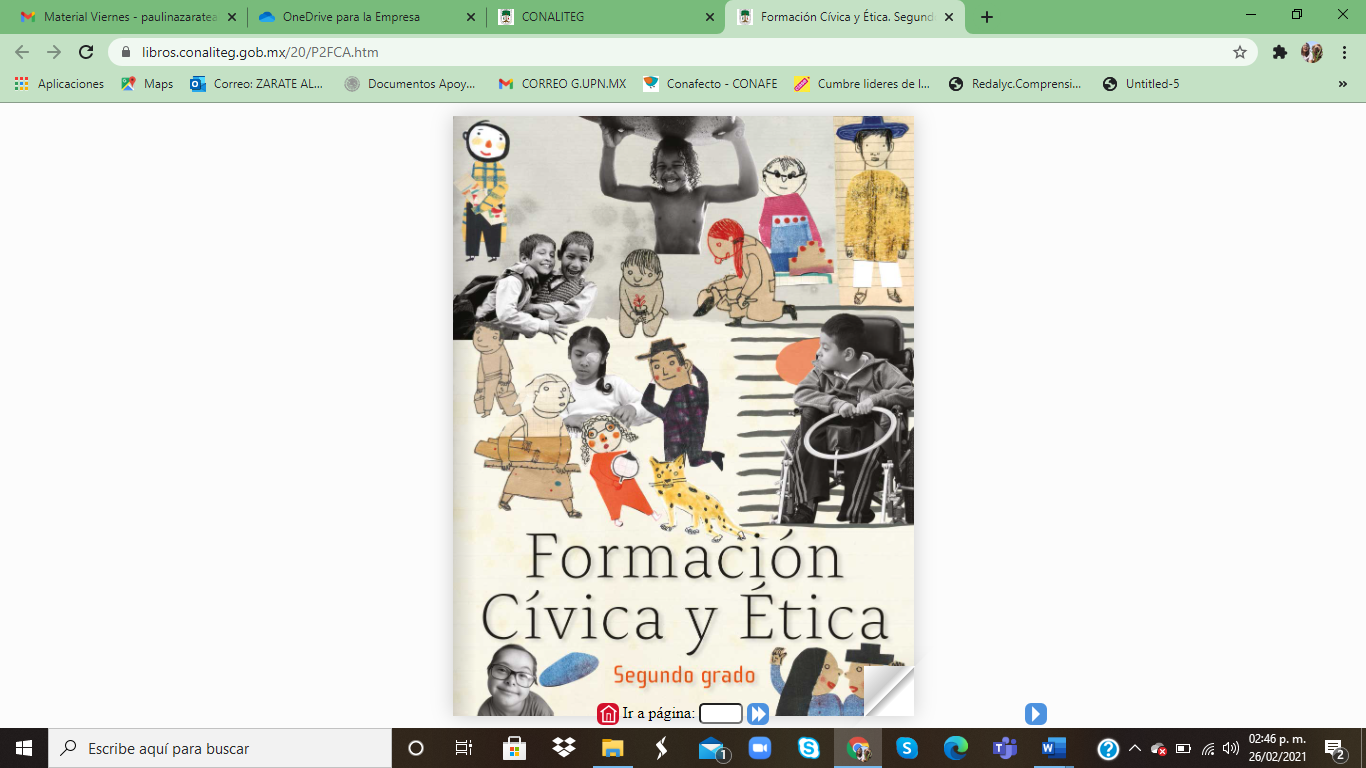 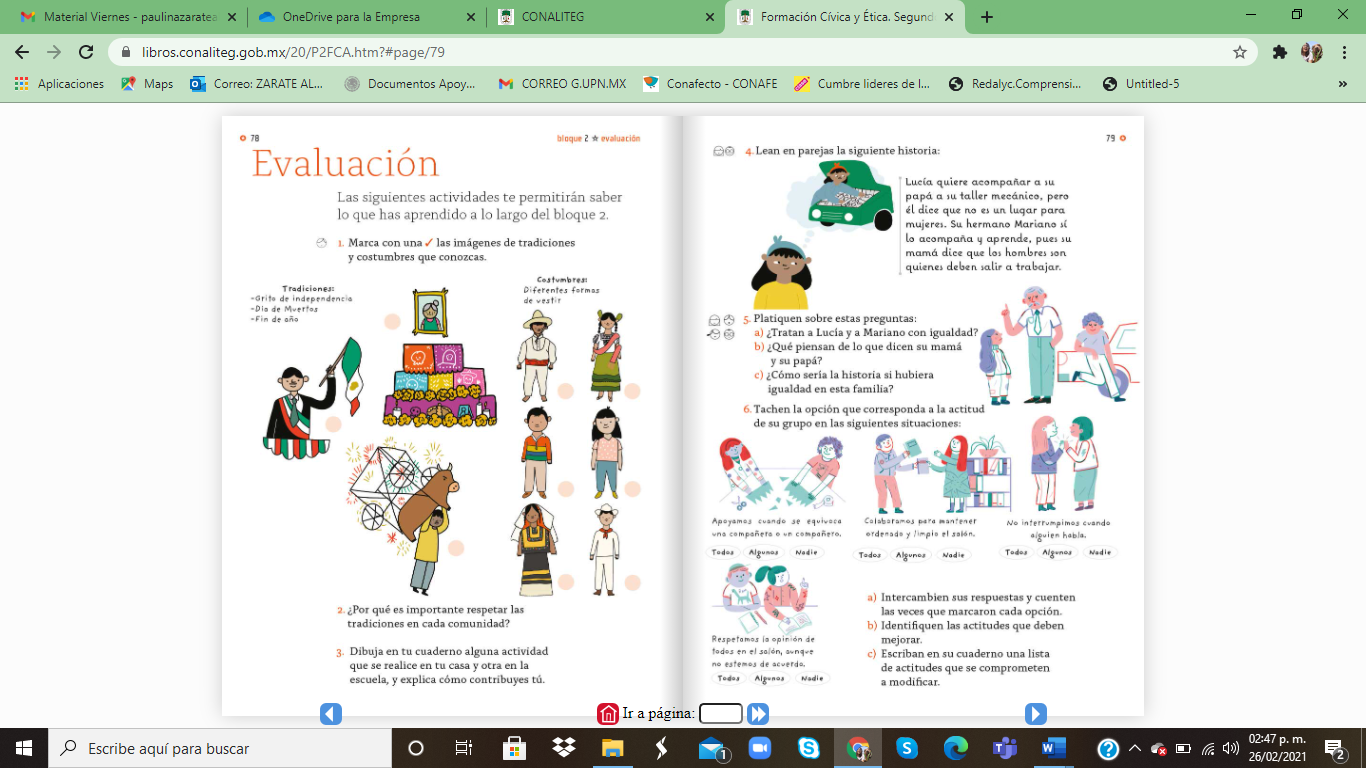 https://libros.conaliteg.gob.mx/20/P2FCA.htm?#page/79Si no lo tienes a la mano, no te preocupen, enseguida se te presentará.El texto dice así:“Lucía quiere acompañar a su papá a un taller mecánico, pero él dice que no es un lugar para mujeres. Su hermano Mariano sí lo acompaña y aprende, pues su mamá dice que los hombres son quienes deben salir a trabajar”.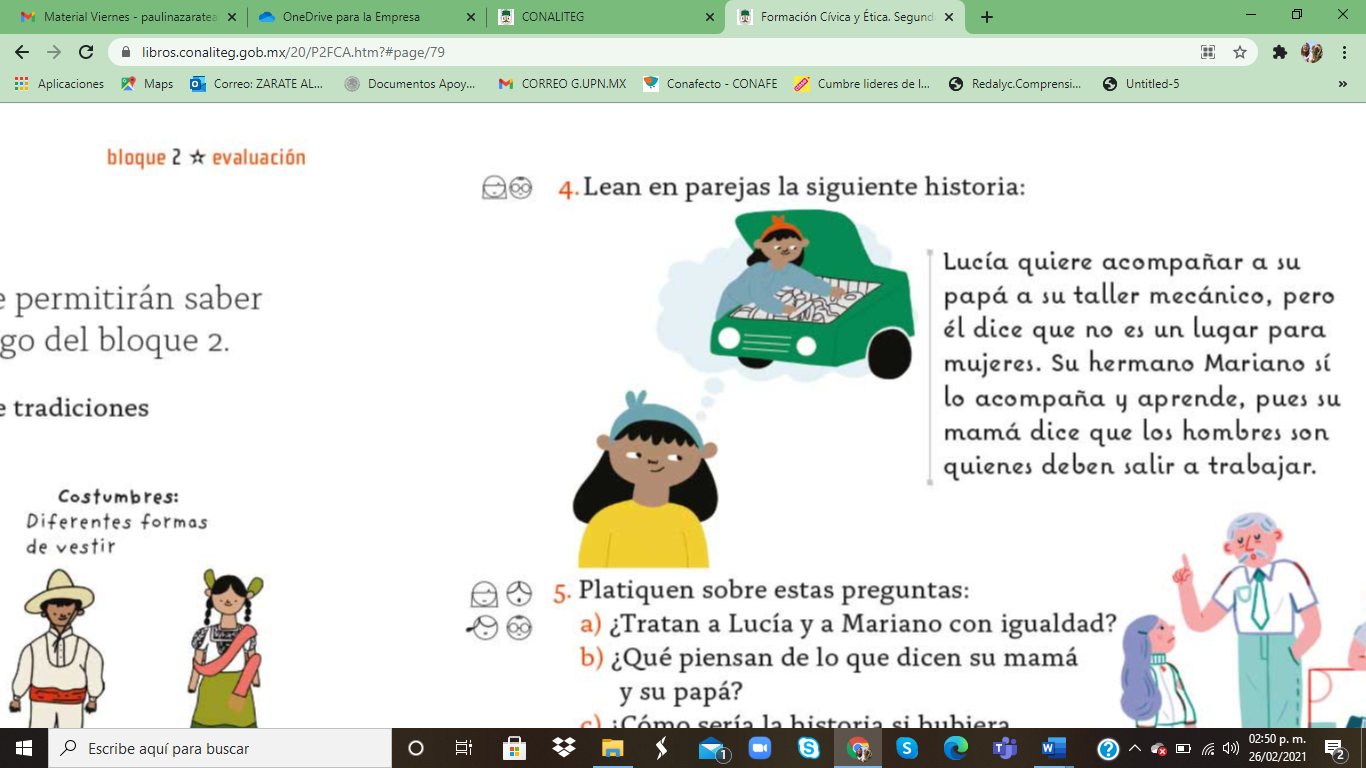 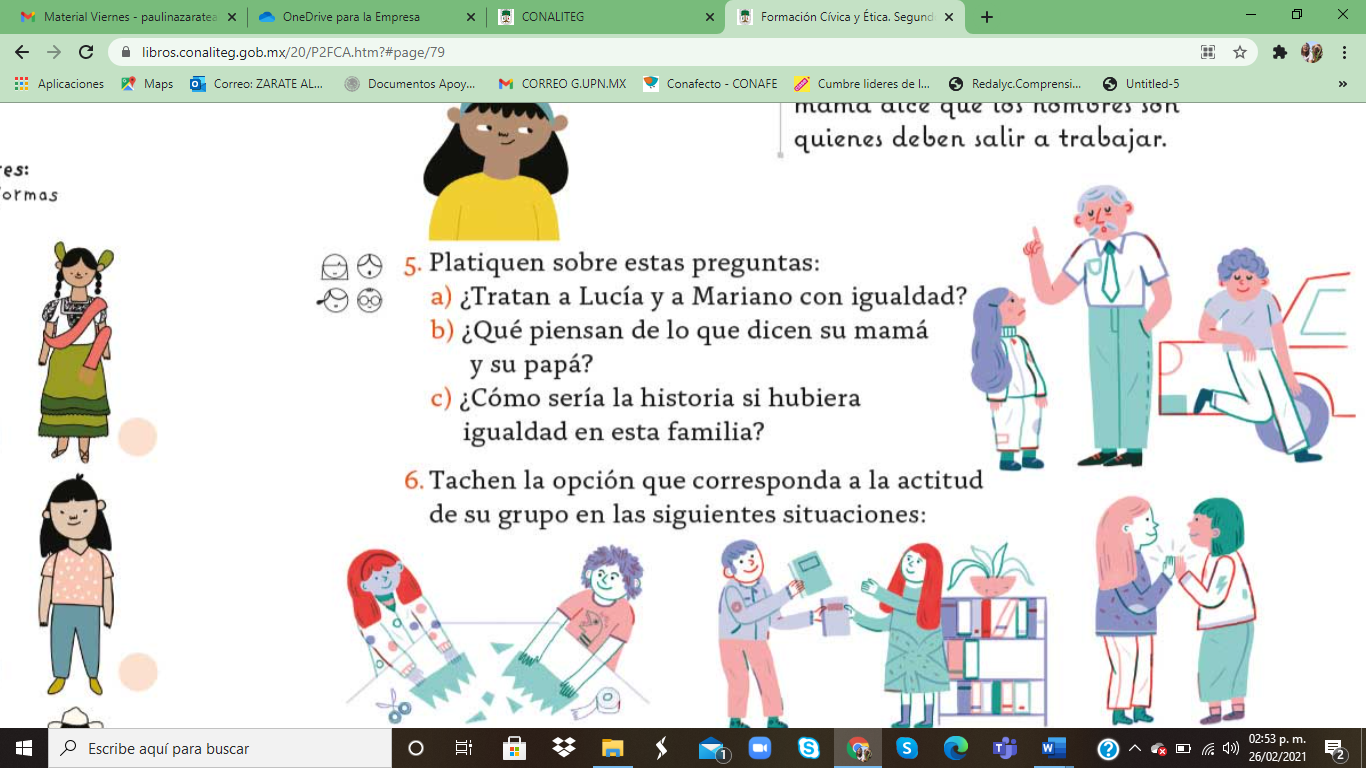 ¿Qué opinas?En las sesiones pasadas, aprendiste que no hay cosas de niñas o de niños, ni cosas de hombres ni de mujeres.Con lo que acabas de leer, piensa, reflexiona y responde a las siguientes preguntas.¿Tratan a Lucía y Mariano con igualdad?¿Cómo sería la historia si hubiera igualdad en esta familia?Si fueras Lucía, ¿Cómo resolverías esta situación?Nunca olvides que la igualdad, es un derecho de niñas y niños que debe ser respetado. Recuerda que para resolver un conflicto es necesario estar tranquilos, platicar, escuchar a la otra persona con respeto y atención, pues esto te llevara a proponer acuerdos para darles solución.Tampoco te olvides de la empatía, recuerda que esta te permite comprender y apoyar a la otra persona y así poder resolver conflictos.Para resolver cualquier conflicto puedes dialogar, ser empático con la otra persona, argumentar las razones por las que no estás de acuerdo, y buscar una estrategia entre ambos para solucionar el conflicto.Después de haber leído y reflexionado sobre la historia de Lucia, te propongo agregar la siguiente frase a tu “Árbol de la convivencia pacífica”.Para ir cerrando la sesión, observa el siguiente video, en él se habla sobre el derecho a la igualdad.CNDH. Derecho a la igualdad.https://www.youtube.com/watch?v=RW2_h49wnmsRescata la última frase que en el video se menciona y colócala en tu “Árbol de la convivencia pacífica”.En la sesión de hoy aprendiste que todas las personas, incluyendo tu familia, compañeros y compañeras de la escuela, así como las personas con las que convives diariamente, deben tratar a las niñas y mujeres no solo con respeto, sino con igualdad.Aprendiste que el respeto es muy importante para resolver un conflicto y que, el diálogo y la empatía, te pueden ayudar a lograrlo.No olvides que, expresar lo que piensas y sientes ante un conflicto no sólo te permite encontrar una solución pacífica, sino que también es tu derecho.El Reto de Hoy:Comenta con algún familiar, amiga o amigo, qué hacen para resolver un conflicto de forma pacífica. Escribe o dibuja sus respuestas en una hoja de tu cuaderno para compartirla con ellos posteriormente.Si te es posible consulta otros libros y comenta el tema de hoy con tu familia.¡Buen trabajo!Gracias por tu esfuerzo.Para saber más:Lecturas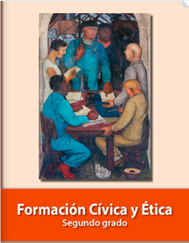 https://libros.conaliteg.gob.mx/P2FCA.htm#page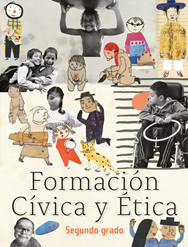 https://libros.conaliteg.gob.mx/20/P2FCA.htmA)Dañar a los demás y no solucionar un conflicto.B)Tener y disfrutar los mismos derechos.C)Creer que las niñas no hacen actividades importantes.D)Hacer acuerdos para resolver los conflictos.A)Dañar a los demás y no solucionar un conflicto.B)Tener y disfrutar los mismos derechos.C)Creer que las niñas no hacen actividades importantes.A)Dañar a los demás y no solucionar un conflicto.B)Tener y disfrutar los mismos derechos.A)Dañar a los demás y no solucionar un conflictoPelear e insultar son formas de dañar a los demás y no solucionar un conflicto.La igualdad entre niñas y niños es tener y disfrutar los mismos derechos.No respetar a las niñas es creer que, las niñas no hacen actividades importantes.El diálogo nos permite hacer acuerdos para resolver los conflictos.El diálogo y el respeto son las mejores herramientas para solucionar los conflictos.Todos los niños y niñas tienen los mismos derechos para crecer felices.